Практична робота 3Виконайте наступні завданняЗаповніть анкету гостя на українській (російській) мові.Заповніть анкету гостя на англійській мові.Заповніть заявку на бронювання.Прокласифікуйте готель «Театральний» м. Запоріжжя за наступними критеріями:Поштова адреса Адреса в Internet Рік відкриття Категорія Місткість Типи номерного фондуМісце розташування відносно центра Вид транспорту, номер маршруту, назва зупинки Телефони адміністрації, служби бронювання, бюро реєстрації Телефони сервісної служби Рік останнього ремонтуОбладнання та прилади у номеріДобова оплата готельних послугРозгляньте план облаштування торгівельного залу ресторану (рис.1). Зробіть висновки про його ефективність, аргументуйте свої висновки, характеризуючи кожну деталь. Визначте кількість незручних місць.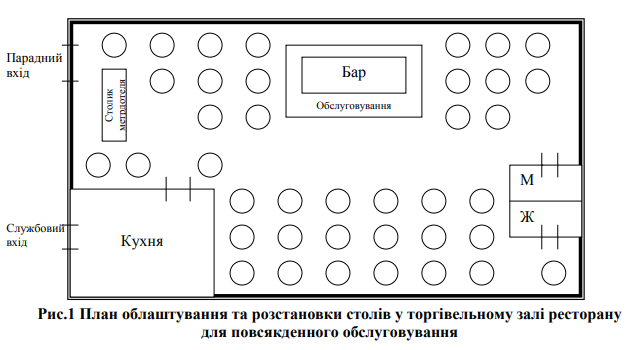 Враховуйте наступні особливості: - “Незручні” місця розташовані біля дверей, туалетів та біля маршрутів інтенсивного руху; - Стіл метрдотеля повинен бути добре видний відвідувачам: це прискорює потік гостей, вносить визначеність у поведінку гостей; - Столики залишають більше можливостей для маніпуляції з простором, ніж окремі кабінети; - Черги в жіночі вбиральні завжди більші, ніж в чоловічі.